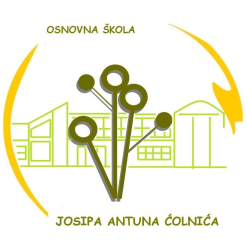 Đakovo,  3. ožujka 2023.Poziv turističkim agencijamaPredmet: poziv na dostavu ponudePoštovani,u procesu smo prikupljanja ponuda za izvođenje izvanučioničke nastave (jednodnevnog školskog izleta) drugih (2.) razreda  u Osijek.Stoga Vas molim da nam pošaljete svoju ponudu koja treba sadržavati sljedeće sastavnice:vrijeme realizacije: ponedjeljak – srijeda, 5. - 7. lipnja 2023.predviđeni broj učenika: max. 63, broj učitelja 5, očekivani broj gratis ponuda za učenike 3;prijevoz autobusom (uključujući učenike iz Područnih škola Kuševac) i do Osijeka;ulaznice za: Dječje kazalište, Zračnu luku (ako se naplaćuje);objed isključivo u McDonald'su na Drinskoj ulici + objed  primjeren za učenicu koja boluje od dijabetesaposjet Zračnoj luci Osijek i Tvrđi;putno osiguranje od posljedica nesretnog slučaja;troškovi organizacije putovanja.NAPOMENA: mogući su i termini 31. svibnja i 1. lipnja zbog termina kazališne predstave.Svoju ponudu pošaljite do srijede, 15. ožujka 2023. na adresu:OSNOVNA ŠKOLA JOSIPA ANTUNA ĆOLNIĆATRG NIKOLE ŠUBIĆA ZRINSKOG 431400 ĐAKOVOili na mail: ured@os-jacolnica-dj.skole.hrS poštovanjem,učiteljica-voditeljica:Goranka Koren